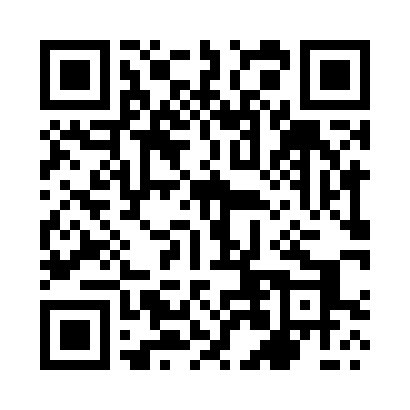 Prayer times for Starogard, PolandWed 1 May 2024 - Fri 31 May 2024High Latitude Method: Angle Based RulePrayer Calculation Method: Muslim World LeagueAsar Calculation Method: HanafiPrayer times provided by https://www.salahtimes.comDateDayFajrSunriseDhuhrAsrMaghribIsha1Wed2:425:2112:556:058:2911:002Thu2:415:1912:556:068:3111:013Fri2:405:1712:556:078:3311:024Sat2:395:1512:556:088:3511:025Sun2:385:1312:556:098:3711:036Mon2:385:1212:546:108:3811:047Tue2:375:1012:546:118:4011:048Wed2:365:0812:546:128:4211:059Thu2:355:0612:546:138:4411:0610Fri2:345:0412:546:148:4511:0711Sat2:345:0212:546:158:4711:0712Sun2:335:0112:546:168:4911:0813Mon2:324:5912:546:178:5011:0914Tue2:324:5712:546:188:5211:1015Wed2:314:5512:546:198:5411:1016Thu2:304:5412:546:208:5511:1117Fri2:304:5212:546:218:5711:1218Sat2:294:5112:546:228:5911:1219Sun2:294:4912:546:239:0011:1320Mon2:284:4812:546:249:0211:1421Tue2:274:4612:546:259:0311:1522Wed2:274:4512:556:269:0511:1523Thu2:264:4412:556:279:0611:1624Fri2:264:4212:556:279:0811:1725Sat2:264:4112:556:289:0911:1726Sun2:254:4012:556:299:1111:1827Mon2:254:3912:556:309:1211:1928Tue2:244:3812:556:319:1311:1929Wed2:244:3712:556:319:1511:2030Thu2:244:3612:556:329:1611:2131Fri2:234:3512:566:339:1711:21